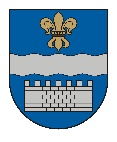 DAUGAVPILS DOMEK. Valdemāra iela 1, Daugavpils, LV-5401, tālr. 65404344, 65404365, fakss 65421941e-pasts info@daugavpils.lv   www.daugavpils.lvĀRKĀRTAS SĒDES  PROTOKOLS2022.gada 16.maijā                                                                             	             Nr.16	SĒDE NOTIEK DOMES SĒŽU ZĀLĒ	                    				SĒDE NOTIEK VIDEOKONFERENCES REŽĪMĀSĒDE SASAUKTA 	plkst. 16:00  SĒDI ATKLĀJ 	plkst. 16:00SĒDES DARBA KĀRTĪBA:1. Par pašvaldības budžeta ieņēmumu palielināšanu un līdzekļu piešķiršanu pašvaldības budžeta programmai “Atbalsts Ukrainas civiliedzīvotājiem”.2. Par atbalstu pašvaldības akciju sabiedrības “Daugavpils siltumtīkli” projekta “Fosīlā kurināmā aizstāšana Daugavpilī” realizācijai.SĒDI VADA – Daugavpils domes priekšsēdētājs Andrejs ElksniņšSĒDĒ PIEDALĀS - 11 Domes deputāti – A.Elksniņs, A.Gržibovskis, L.Jankovska,  I.Jukšinska,     V.Kononovs, N.Kožanova, M.Lavrenovs,  V.Sporāne - Hudojana, I.Šķinčs, M.Truskovskis, A.Vasiļjevs.SĒDĒ NEPIEDALĀS – 4 Domes deputāti – I.Aleksejevs –  iemesls nav zināms,                                                                        P.Dzalbe –  iemesls nav zināms,                                                                        J.Lāčplēsis –  iemesls nav zināms,                                                                        I.Prelatovs–  iemesls nav zināms,SĒDĒ PIEDALĀS VIDEOKONFERENCES REŽĪMĀ – 10 Domes deputāti –A.Gržibovskis, L.Jankovska, I.Jukšinska, V.Kononovs, N.Kožanova, M.Lavrenovs, V.Sporāne-Hudojana, I.Šķinčs, M.Truskovskis, A.Vasiļjevs.                                                                                                          SĒDĒ PIEDALĀS                                   - pašvaldības administrācijas darbinieki:                                                              S.Šņepste, R.Golovans, K.Rasis, L.Bebriša,                                                              D.Krīviņa, Ž.Kobzeva, N.Jefimovs, I.Šindina,                                                              I.Funte, I.Šalkovkis, A.Jemeļjanovs                                                                  - pašvaldības budžeta iestādes darbinieki:                                                                   R.Osmane                                                             AS “Daugavpils siltumtīkli” valdes loceklis A.KarpenkoSĒDI PROTOKOLĒ  - Domes protokolu lietvedības pārzine S.Rimicāne1.§      (314.)Par pašvaldības budžeta ieņēmumu palielināšanu un līdzekļu piešķiršanu pašvaldības budžeta programmai “Atbalsts Ukrainas civiliedzīvotājiem”                                             L.Bebriša, A.ElksniņšPamatojoties uz likuma “Par pašvaldībām” 21.panta pirmās daļas 2.punktu, likuma „Par pašvaldību budžetiem” 30.pantu, likuma „Ukrainas civiliedzīvotāju atbalsta likums” 13.pants, Ministru kabineta 12.03.200.g. noteikumu „Par primāri sniedzama atbalsta  nodrošināšanu Ukrainas civiliedzīvotājiem” 7.un 8.punktu, Daugavpils domes 2021.gada 23.septembra noteikumu Nr.5 „Noteikumi par Daugavpils pilsētas valstspilsētas pašvaldības budžeta izstrādāšanu, apstiprināšanu, grozījumu veikšanu, izpildi un kontroli” 48., 49.un 51.punktu, ņemot vērā Daugavpils domes Finanšu komitejas 2022.gada 16.maija sēdes atzinumu, atklāti balsojot: PAR – 10 (A.Elksniņš, L.Jankovska, I.Jukšinska, V.Kononovs, N.Kožanova, M.Lavrenovs, V.Sporāne-Hudojana, I.Šķinčs, M.Truskovskis, A.Vasiļjevs), PRET – nav, ATTURAS – nav, Daugavpils dome nolemj:Palielināt Daugavpils valstspilsētas pašvaldības pamatbudžetā Iedzīvotāju ienākuma nodokļa ieņēmums 500 000 EUR (pieci simti tūkstoši  eiro 00 centi) apmērā.Palielināt apropriāciju Daugavpils valstpilsētas pašvaldības budžeta programmai „Atbalsts Ukrainas civiliedzīvotājiem” 500 000 EUR (pieci simti tūkstoši euro 00 centi) apmērā saskaņā ar pielikumu.Pēc Valsts budžeta līdzekļu saņemšanas samazināt pašvaldības dotāciju pamatbudžeta programmā „Atbalsts Ukrainas civiliedzīvotājiem” un palielināt pamatbudžeta programmu „Līdzekļi neparedzētiem gadījumiem” 500 000 EUR (pieci simti tūkstoši euro 00 centi) apmērā.Pielikumā: Daugavpils valstspilsētas pašvaldības budžeta programmas „Atbalsts Ukrainas civiliedzīvotājiem” ieņēmumu un izdevumu tāmes grozījumi 2022.gadam.2.§      (315.)Par atbalstu pašvaldības akciju sabiedrības “Daugavpils siltumtīkli” projekta “Fosīlā kurināmā aizstāšana Daugavpilī” realizācijaiA.Karpenko, I.Šķinčs, A.ElksniņšI.Šķinčs jautā AS “Daugavpils siltumtīkli” valdes loceklim, vai uzņēmums var atļauties 11.milj. eiro kredītu, vai būs nepieciešams pašvaldības galvojums? A.Karpenko atbild, ceram uz pašvaldības galvojumu, ja tas būs nepieciešams, bet pašlaik nav alternatīvas, jāatsakās no dabasgāzes tās cenas dēļ. Tāpēc projekts ir jārealizē un uzņēmums darīs visu, lai būtu iespēja ņemt kredītu. Ir arī kredītiestādes apliecinājums par gatavību finansēt šo projektu.Plkst.14.03 videokonferencei pieslēdzas A.Gržibovskis.Pamatojoties uz likuma “Par pašvaldībām” 21.panta pirmās daļas 27.punktu,  Daugavpils pilsētas domes 2005.gada 11.augusta saistošo noteikumu Nr.5 „Daugavpils valstspilsētas pašvaldības nolikums” 9.2.punktu,ņemot vērā 2022.gada 25.februārī noslēgtā Līguma par sabiedrisko siltumapgādes pakalpojumu sniegšanu 1.2.5.punktā paredzēto PAS „Daugavpils siltumtīkli” pienākumu nodrošināt siltumenerģijas tīkla un siltumapgādes infrastruktūras uzturēšanu, apkalpošanu, atjaunošanu, rekonstrukciju, jaunu siltumapgādes tīklu pieprasījuma apzināšanu un izbūves plānošanu, energoefektivitātes veicināšanu,ievērojot Ministru kabineta 2017.gada 22.augusta noteikumu Nr.495 “Darbības programmas „Izaugsme un nodarbinātība” 4.3.1. specifiskā atbalsta mērķa „Veicināt energoefektivitāti un vietējo AER izmantošanu centralizētajā siltumapgādē” otrās un trešās projektu iesniegumu atlases kārtas īstenošanas noteikumi” prasības, atklāti balsojot: PAR – 11 (A.Elksniņš, A.Gržibovskis, L.Jankovska, I.Jukšinska, V.Kononovs, N.Kožanova, M.Lavrenovs, V.Sporāne-Hudojana, I.Šķinčs, M.Truskovskis, A.Vasiļjevs), PRET – nav, ATTURAS – nav, Daugavpils dome nolemj:Atbalstīt pašvaldības akciju sabiedrības “Daugavpils siltumtīkli” (reģistrācijas numurs 41503002945, juridiskā adrese: 18.novembra 4, Daugavpilī), kuras akcijas 100% apmērā pieder Daugavpils valstspilsētas pašvaldībai, dalību Darbības programmas „Izaugsme un nodarbinātība” 4.3.1. specifiskā atbalsta mērķa „Veicināt energoefektivitāti un vietējo AER izmantošanu centralizētajā siltumapgādē” trešajā projektu iesniegumu atlases kārtā, iesniedzot projekta “Fosilā kurināmā aizstāšana Daugavpilī” pieteikumu.Apstiprināt projekta kopējās izmaksas EUR 15 000 000,00 no tām Kohēzijas fonda līdzfinansējuma maksimālais apjoms ir EUR 4 000 000.00.Projekta sagatavošanu un ieviešanu nodrošināt Daugavpils pašvaldības kapitālsabiedrībai akciju sabiedrība “Daugavpils siltumtīkli”.Kontroli par lēmuma izpildi uzdot Daugavpils domes priekšsēdētāja vietniekam V.Kononovam.Pielikumā: Projekta “Fosilā kurināmā aizstāšana Daugavpilī” apraksts uz 1 lp. Sēdi slēdz plkst.16.10Sēdi vadīja: Domes priekšsēdētājs           (personiskais paraksts)                                          A.ElksniņšProtokoliste                  (personiskais paraksts)                                                 S.Rimicāne                              